Velkommen til årsmøte i O-avdelinga.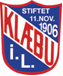 Tid: Mandag 1. mars kl 1900Sted: RådhusetPåmelding er nødvendig på grunn av smittevernhensyn, frist 26. februar.Saksliste:Godkjenning av innkalling og sakslisteÅrsrapportRegnskapBudsjettValgSå legger vi opp til en diskusjon om aktiviteter og planer for i år.O- avdelinga har mye spennende på programmet, og vi håper mange har anledning til å komme, og ikke minst håper vi mange har lyst til å være med på aktiviteter denne sesongen.Vi stiller med kaffe og litt attåt. Ta med egen koppVelkommen.Hilsen Styret.